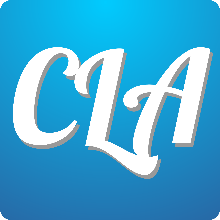 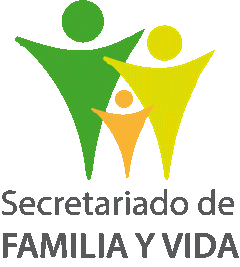 El Reloj de la Familia: Una experiencia para parejas que quieran mirar su familia desde el corazón.Qué es y qué no es el Reloj de la FamiliaEl Reloj de la Familia es un método práctico creado por el Equipo de Familia CVX-España (Comunidad de Vida Cristiana) por el que familias ayudan a familias y que se ha organizado conjuntamente con el Secretariado de Familia y Vida de la Diócesis de Orihuela-Alicante.El “Reloj de la Familia” NO ES un curso, ES una EXPERIENCIA de encuentro, reflexión y diálogo, en la que la pareja recorre un camino de revisión profunda de su proyecto familiar. El Reloj os ofrece un DÓNDE y un CÓMO para mejorar vuestro Proyecto familiar y HERRAMIENTAS para mejorar cada día la vida en familia. Estructura y dinámica de la experienciaLa experiencia tendrá lugar a lo largo de 3 sábados (mañana y tarde) en los que la pareja recorrerá su pasado y su futuro a través de los 8 tiempos del reloj que marcan: la disponibilidad, la gratitud, aprendizaje de los fracasos, libertad, decisiones, reconciliación y reformulación del proyecto de familia. La experiencia completa exige la asistencia de la pareja a todos los encuentros.  Las personas que os acompañarán y facilitarán el material son matrimonios que ya han vivido esta experiencia y conocen el proceso completo.Como estamos seguros de que querréis tomar nota de vuestras experiencias y sentimientos para compartirlas con vuestra pareja o releerlas con tranquilidad más adelante, os animamos a que traigáis una carpeta, folios y bolígrafo. La forma de trabajar será en torno a una propuesta que os haremos en cada tiempo, reflexión individual y tiempo de pareja. Cada tiempo finaliza con un plenario donde voluntariamente podemos compartir, si lo deseamos, cómo nos ha ido. Aprendemos mucho de la experiencia de otros y escucharnos nos ayuda a profundizar en nuestro momento personal.Fechas y horarioLa experiencia se realizará los sábados  12 y 26 de febrero y 12 de Marzo de 2022 en horario aproximado de 10 a 19,30 h.Lugar e inscripcionesEn esta ocasión el lugar para encontrarnos será el Convento San Francisco  de Mutxamel (Calle San Francisco, 21). La inscripción se realizará en el Centro Loyola de Alicante (teléfono 965208029) en horario de 18 a 21,30 h y tendrá un coste de 15 euros por persona. Se aceptarán inscripciones hasta el día 25 de Enero. Para cualquier duda o aclaración podéis escribir a las direcciones de correo electrónico: relojfamiliaalicante@gmail.com .En esta ocasión no habrá guardería debido a la actual pandemia de la covid-19. Merece la pena detenernos a mirar la familia que hemos creado. Puede ser un buen momento para fortalecer, mejorar, reconducir vuestro proyecto de familia. ¿Os concedéis ese tiempo juntos?  